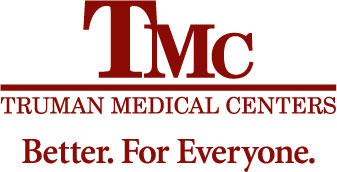 Web Resources for Self-Studywww.acestoohigh.comwww.resiliencetrumpsaces.orgwww.traumasensitiveschools.orgwww.learning2breathe.orgwww.dpi.wi.gov/sspw/mhtrauma.html www.childtrauma.org www.nctsnet.orgwww.zonesofregulation.comwww.everydaymatters.comwww.healingneen.com (video below)https://www.youtube.com/watch?v=IUJPJ4eW8kQBooksThe Mind Up Curriculum Supporting and Educating Traumatized Children Edited by Rossen and Hull8 to Great by MK MuellerEnding the Shame by Barbara OehlbergOur Local MovementFacebook.com/TraumaMattersKCSubscribe to the Resiliency Register!Email beth.sarver@tmcmed.org